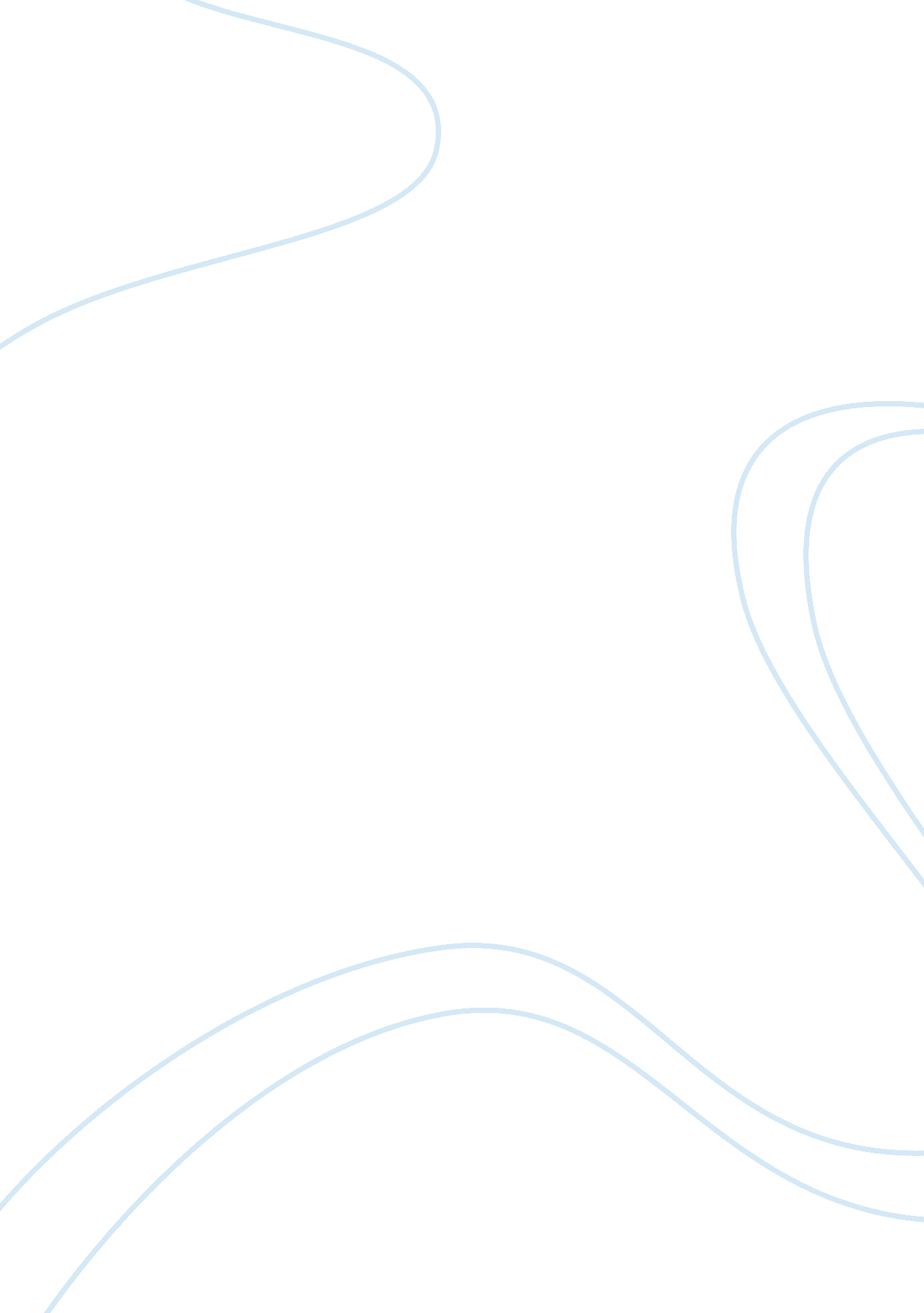 Create a budget for your nonprofit organization:Business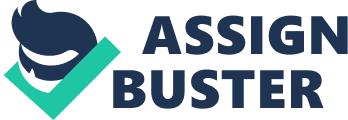 A Budget for my Non-Profit Organization This paper presents the budgetary estimates of our non-profit organization. According to Haynes and Charlesworth (1996), an inflated budget is one in which there is an over-estimation of prices of items. They distort the real costs of a program and, thus, support bad decisions (Hale, 2004). An inadequate budget is one in which there is an under-estimate of prices of items (Shim & Siegel, 2011). To avoid these two problems, we have consulted project planner before making our budget. 
The total budgetary estimates of establishing the organization are $ 400, 000. The estimation has been arrived at through consulting various project planners and stakeholders, thus, its degree of accuracy is reliable. We have categorized our budget into various categories that are structural facilities budget, labor budget and equipment budget. Our budgetary estimate for services that will be required during this project implementation is $ 40, 000. Among these funds, talent promotion activities, providing curricular activities, provision of co-curricular activities, and provision of evaluation services each will take $ 10, 000. 
Structural facilities budget will be allocated the greatest amount. The budgetary estimate for this budget is $ 250, 000. Of this amount, constructing the girls building and constructing the boys building each will take $ 100, 000, while the rest will be used in building a sanatorium. In our labor budget, we estimate to use around $ 60, 000, of this amount $ 40, 000 will be for staffs salaries and allowances while the remaining will be used for staffs training. Another category of our budget that will also have a high allocation is the equipment budget. The estimate of this budget is $ 50, 000. Of this amount, $ 10, 000 will be used in providing an emergency kit, $ 20, 000 will be used in providing the sanatorium equipment while the rest will be used in designing and maintaining the organization’s website. 
In this plan, we have divided the requirements into both long-term and short-term, thus, dividing the budget into two. Our short-term requirements budgetary estimate is $ 180, 000. Of this amount, talent promotion activities, provision of curricular activities, provision of co-curricular activities, and provision of evaluation services each will take $ 10, 000. In the remaining amount, staffs salaries and allowances will take $ 40, 000 while staffs training and website design and maintenance each will take $ 20, 000. Our long-term budgetary estimate is $ 120, 000 to be used in the implementation process. 
Various sources that we anticipate to get the funds for this budget from have been identified. We have three categories that are the donor and grants funding budget, collaborative organization is funding budget and the board members funding budget. The donor and grants funding budgetary estimate is $290, 000. In this amount, construction of the girls building and construction of the boys building each will take $ 100, 000. The remaining amount will build the sanatorium using $ 50, 000, equip that sanatorium using 20, 000, and provide an emergency kit of $ 20, 000. 
The collaborative organization’s funding budgetary estimate is $ 40, 000, of which talent promotion, provision of curricular activities, provision of co-curricular activities, and provision of evaluation services each is expected to take $ 10, 000. The board members funding budgetary estimate is $ 80, 000. Of which $ 40, 000 will be going to the staffs salaries and allowances while in the remaining amount staffs training and website design and maintenance each will take $ 20, 000. 
References 
Hale, J. A. (2004). Performance-Based Management: What Every Manager Should Do to Get Results. San Francisco, CA: John Wiley & Sons. 
Haynes, J. M., & Charlesworth, S. (1996). The Fundamentals of Family Mediation. Sydney: The Federal Press. 
Shim, J. K., & Siegel, J. G. (2011). Budgeting Basics and Beyond. San Francisco, CA: John Wiley & Sons. 